PLAN OPERATIVO ANUALEl Instituto Nacional de Aguas Potables y Alcantarillados INAPA, establece en su Plan Estratégico Institucional 2021-2024, enmarcados en 3 ejes estratégicos, las directrices que trazará la institución a mediano plazo, las cuales constituyen el punto de partida para la formulación del Plan Operativo Anual (POA).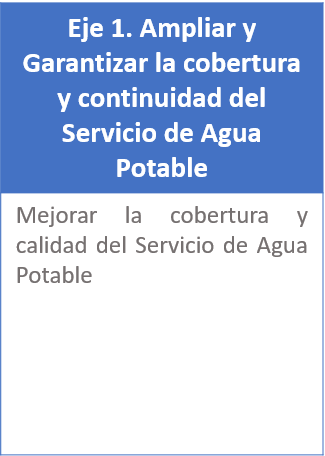 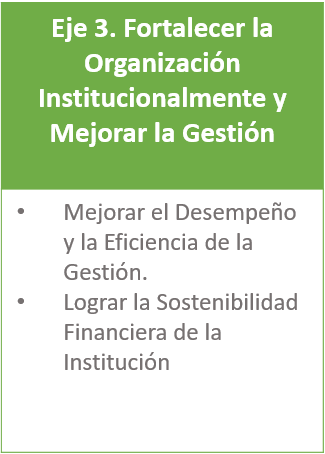 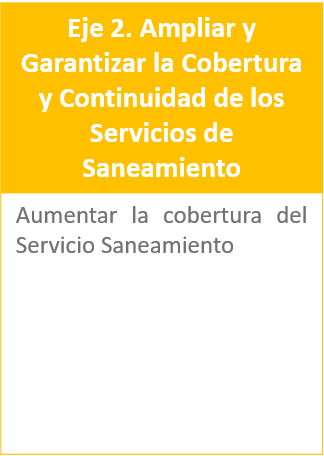 ASPECTOS METODOLÓGICOS PARA MONITOREO Y EVALUACIÓNEn este sentido, el INAPA, para el 2022 formuló su Plan Operativo Anual (POA) basado en los productos de las 18 áreas que conforman la institución, identificando unos 245 producto en total.Los resultados presentados en este informe fueron producto de una metodología que resalta la ejecución de la meta física de los productos programados en los insumos del Plan Operativo Anual (POA) elaborado por las áreas.Basado en la información reportada, el Departamento de Formulación, Monitoreo y Evaluación de Planes, Programas y Proyectos (DFMEPPP), consolidó las informaciones del avance de ejecución de las actividades conforme a las metas establecidas para cada producto programado en el año 2022.  En ese sentido, los avances mostrados en el presente informe se detallan para cada una de las áreas de la institución.Nivel de Avance = Promedio del nivel de avance de todos los productos programados    Luego de obtenida la valoración de las metas, se procede a clasificar las mismas de acuerdo con los colores del semáforo, según se muestra a continuación:Clasificación del porcentaje de ejecución de las metas del POAA continuación se muestra el avance de los Planes Operativos por área:Unidades Sustantivas u OperativasDirección de OperacionesEsta Dirección para el 2do trimestre del año presentó una programación total de 12 productos, de los cuales obtuvo un Avance General de 104%. Distribuyendo los principales productos del área conforme al cuadro siguiente, midiendo su avance por unidades:Dirección de IngenieríaEsta Dirección para el 2do trimestre del año presentó una programación total de 4 productos, de los cuales obtuvo un Avance General de 151%. Mostrando los principales productos del área conforme al cuadro siguiente:Dirección de Tratamiento del AguaLa Dirección de Tratamiento del Agua para el 2do trimestre del año presentó una programación total de 15 productos, de los cuales obtuvo un Avance General de 85%. A continuación, los principales productos del área:Dirección Comercial           La Dirección Comercial para el 2do trimestre del año presentó una programación total de 7 productos, de los cuales obtuvo un Avance General de 121%. A continuación, la principal producción del área:Dirección de Programas y Proyectos Especiales    Esta Dirección para el 2do trimestre del año presentó una programación total de 17 productos, de los cuales obtuvo un Avance General de 191.9%. A continuación, los principales productos del área midiendo su avance por unidades:División de Desarrollo ProvincialLa Dirección de Desarrollo Provincial para el 2do trimestre del año presentó una programación total de 4 productos, de los cuales obtuvo un Avance General de 100%. A continuación, los principales productos del área:Unidades Consultivas o AsesorasDirección de Recursos Humanos     Esta Dirección para el 2do trimestre del año presentó una programación total de 8 productos, de los cuales obtuvo un Avance General de 84%. A continuación, los principales productos del área:Dirección de Calidad del Agua          Esta Dirección para el 2do trimestre del año presentó una programación total de 9 productos, de los cuales obtuvo un Avance General de 73.37%. A continuación, la principal producción del área:Dirección de Planificación y DesarrolloLa Dirección de Planificación y Desarrollo para el 2do trimestre del año presentó una programación total de 19 productos, de los cuales obtuvo un Avance General de 96%.  Presentando los principales productos del área conforme al cuadro siguiente:Oficina de Acceso a la Información     La Oficina de Acceso a la Información para el 2do trimestre del año presentó una programación total de 2 productos, de los cuales obtuvo un Avance General de 100%. A continuación, los principales productos del área:Departamento de Revisión y ControlEl Departamento de Revisión y Control para el 2do trimestre del año presentó una programación total de 25 productos, de los cuales obtuvo un Avance General de 86%.  Distribuyendo sus principales productos como muestra el cuadro a continuación:Departamento JurídicoEl Departamento de Jurídico para el 2do trimestre del año presentó una programación total de 16 productos, de los cuales obtuvo un Avance General de 64.58%. A continuación, los principales productos del área:Departamento de EstadísticasEl Departamento de Estadísticas para el 2do trimestre del año presentó una programación total de 13 productos, de los cuales obtuvo un Avance General de 69.23%. A continuación, los principales productos del área:Unidades Auxiliares o de ApoyoDirección de Tecnología de la Información y Comunicación    Esta Dirección para el 2do trimestre del año presentó una programación total de 9 productos, de los cuales obtuvo un Avance General de 100%. A continuación, los principales productos del área:Dirección Financiera    La Dirección Financiera para el 2do trimestre del año presentó una programación total de 38 productos, de los cuales obtuvo un Avance General de 100%.   A continuación, los principales productos del área:RECOMENDACIONES GENERALESEn vista de que algunas áreas de la institución no lograron o presentaron la ejecución de los indicadores establecidos en el Plan Operativo Anual (POA) en este primer trimestre, recomendamos las siguientes acciones a fines de garantizar el logro de las metas establecidas:Continuar la ejecución de las metas planificadas en el Plan Operativo Anual (POA).Identificar las actividades que no pudieron ser ejecutadas y reprogramar para los trimestres siguientes. Cumplir de los tiempos establecidos y completar la matriz de monitoreo.Realizar de manera oportuna la notificación de las modificaciones a la planificación operativa, de modo que se puedan realizar los ajustes de lugar.Velar porque los productos y metas sean formulados acorde a la capacidad y/o competencia del área.Revisar las unidades de medidas relacionadas, y realizar los ajustes correspondientes en la programación, en los casos de los productos cuya demanda está determinada por la solicitud de las distintas instancias públicas.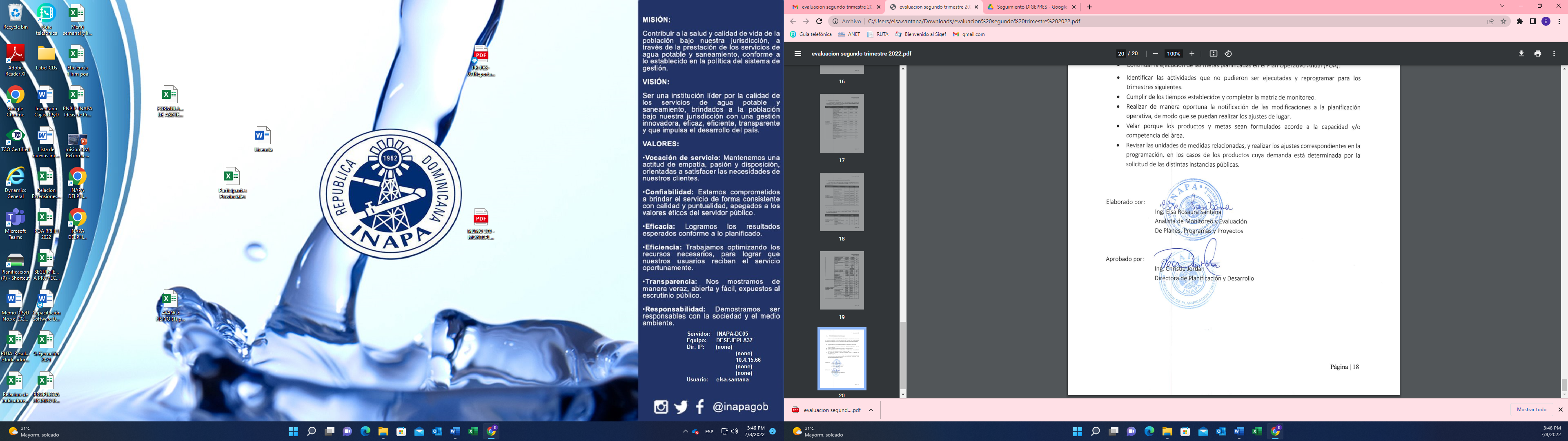 RangoRangoDescripción80% o +Metas realizadas adecuada, eficiente y oportunamente en relación con la programación.50% -79%Metas realizadas parcialmente.0%-49%Metas no realizadas o de ejecución no adecuada.Objetivo Específico del PEIProductoMeta física 2do Trimestre 2022EjecutadoAvance del ProductoOE 1: Mejorar la cobertura y calidad del servicio de Agua PotableOE 2: Aumentar la cobertura del servicio de saneamientoPrograma de detección y protección de fugas (PCA.0)1,245 averías corregidas2,065 166%OE 1: Mejorar la cobertura y calidad del servicio de Agua PotableOE 2: Aumentar la cobertura del servicio de saneamientoPrograma de Catastro de Redes para aguas potables1 levantamiento00%OE 1: Mejorar la cobertura y calidad del servicio de Agua PotableOE 2: Aumentar la cobertura del servicio de saneamientoPrograma medición de caudales y evaluación operación de los sistemas de agua potable9 acueductos medidos333%OE 1: Mejorar la cobertura y calidad del servicio de Agua PotableOE 2: Aumentar la cobertura del servicio de saneamientoPrograma distribución de agua potable con camiones cisterna35,100 galones de agua entregado35,100 galones de agua entregado100%OE 1: Mejorar la cobertura y calidad del servicio de Agua PotableOE 2: Aumentar la cobertura del servicio de saneamientoPlan de Mantenimiento en infraestructura civil de sistemas de acueductos (Plan de rescate y habilitación de infraestructura)36 unidades habilitadas36 unidades habilitadas100%OE 1: Mejorar la cobertura y calidad del servicio de Agua PotableOE 2: Aumentar la cobertura del servicio de saneamientoPrograma sustitución de redes colapsadas en los diferentes sistemas de alcantarillado sanitarios300 ml sustituidos 933311%OE 1: Mejorar la cobertura y calidad del servicio de Agua PotableOE 2: Aumentar la cobertura del servicio de saneamientoPlan de mantenimiento de redes en los sistemas de alcantarillado sanitario21,600 ml saneados25,883 ml120%OE 1: Mejorar la cobertura y calidad del servicio de Agua PotableOE 2: Aumentar la cobertura del servicio de saneamientoPrograma de catastro de redes de alcantarillados1 sistema catastrado00%Objetivo Específico del PEIProductoMeta física 2do Trimestre 2022EjecutadoAvance del ProductoOE 1: Mejorar la Cobertura y Calidad del Servicio de Agua PotableOE 2: Aumentar la Cobertura del Servicio de SaneamientoDiseño de Sistemas de Alcantarillados6 sistemas diseñados8 sistemas diseñados133%OE 1: Mejorar la Cobertura y Calidad del Servicio de Agua PotableOE 2: Aumentar la Cobertura del Servicio de SaneamientoDiseño de Sistemas de Acueductos15 sistemas diseñados23 sistemas diseñados153%OE 1: Mejorar la Cobertura y Calidad del Servicio de Agua PotableOE 2: Aumentar la Cobertura del Servicio de SaneamientoCampaña de sensibilización comunitaria4 campañas4 campañas100%OE 1: Mejorar la Cobertura y Calidad del Servicio de Agua PotableOE 2: Aumentar la Cobertura del Servicio de SaneamientoRevisión y aprobación de proyectos externos6 evaluaciones10 evaluaciones167%Objetivo Específico del PEIProductoMeta física 2do Trimestre 2022EjecutadoAvance del ProductoOE 1: Mejorar la Cobertura y Calidad del Servicio de Agua PotableOE 2: Aumentar la Cobertura del Servicio de SaneamientoSistemas de Medición instalados en las plantas potabilizadoras5 unidades7 unidades140%OE 1: Mejorar la Cobertura y Calidad del Servicio de Agua PotableOE 2: Aumentar la Cobertura del Servicio de SaneamientoCobertura de Abastecimiento de Sustancias Químicas25%25%100%OE 1: Mejorar la Cobertura y Calidad del Servicio de Agua PotableOE 2: Aumentar la Cobertura del Servicio de SaneamientoReporte de Consumo y Existencia de Sustancias Químicas3 reportes3 reportes100%OE 1: Mejorar la Cobertura y Calidad del Servicio de Agua PotableOE 2: Aumentar la Cobertura del Servicio de SaneamientoPlan de Mejora de Procesos en Plantas Potabilizadoras60% avance48%80%OE 1: Mejorar la Cobertura y Calidad del Servicio de Agua PotableOE 2: Aumentar la Cobertura del Servicio de SaneamientoCobertura de Sistemas de Cloración98%97%99%OE 1: Mejorar la Cobertura y Calidad del Servicio de Agua PotableOE 2: Aumentar la Cobertura del Servicio de SaneamientoInforme de situación Actual de Plantas Potabilizadoras 25%25%100%OE 1: Mejorar la Cobertura y Calidad del Servicio de Agua PotableOE 2: Aumentar la Cobertura del Servicio de SaneamientoPlan de Mejoramiento de Infraestructuras de Plantas Potabilizadoras15 unidades17 unidades113%OE 1: Mejorar la Cobertura y Calidad del Servicio de Agua PotableOE 2: Aumentar la Cobertura del Servicio de SaneamientoPlan de Mantenimiento Preventivo en Plantas Potabilizadoras, implementado36 unidades27 unidades75%OE 1: Mejorar la Cobertura y Calidad del Servicio de Agua PotableOE 2: Aumentar la Cobertura del Servicio de SaneamientoPlan de Limpieza y Desinfección de Acueductos15%0%0%Plan de Mejora Operacional en PTAR6 unidades mejoradas2 unidades33%Sistema de Medición en PTAR81 unidades45 unidades56%Programa de Mantenimiento Preventivo en PTAR72 unidades72 unidades100%Programa de Evaluación de PTAR25% de avance25% de avance100%Plan de Mejoramiento de Infraestructura de PTAR3 unidades3 unidades100%Objetivo Específico del PEIProductoMeta física 2do Trimestre 2022EjecutadoAvance del ProductoOE 4: Lograr la Sostenibilidad Financiera					Cartera de Clientes aumentada9,606 usuarios convertidos a clientes5,819 usuarios61%OE 4: Lograr la Sostenibilidad Financiera					Plan Nacional de Facturación6.25% facturas generadas y entregadas1.48% facturas generadas y entregadas23.7%OE 4: Lograr la Sostenibilidad Financiera					Plan Nacional de Facturación9,606 facturas5,669 facturas59%OE 4: Lograr la Sostenibilidad Financiera					Plan Nacional de FacturaciónRD$257,145,000RD$292,697,004114%OE 4: Lograr la Sostenibilidad Financiera					Actualización Base de datos e información de clientes y datos de facturación5,574 solicitudes actualizadas en la base de datos6,164 solicitudes actualizadas en la base de datos111%OE 4: Lograr la Sostenibilidad Financiera					Plan de Disminución de cartera morosa7.5% de disminución de cartera morosa22% de disminución293%OE 4: Lograr la Sostenibilidad Financiera					Plan de Disminución de cartera morosaRD$68,355,000 proveniente a cuentas morosasRD$16,993,227.4825%OE 4: Lograr la Sostenibilidad Financiera					Plan de mejora de procesos de servicios y atención al cliente4.58% de PACs usando formulario DC-713% de PACs usando formulario DC-7206%OE 4: Lograr la Sostenibilidad Financiera					Plan de mejora de procesos de servicios y atención al cliente3.75% de continuidad de datos saneados13% de continuidad de datos saneados333%OE 4: Lograr la Sostenibilidad Financiera					Programa de instalación de medidores12 medidores y sensores instalados11 medidores y sensores instalados92%OE 4: Lograr la Sostenibilidad Financiera					Plan de rescate de Oficinas Comerciales64 oficinas remodeladas8 oficinas remodeladas13%Objetivo Específico del PEIProductoMeta física 2do Trimestre 2022EjecutadoAvance del ProductoOE 1: Mejorar la cobertura y calidad del servicio de Agua Potable.OE 2: Aumentar la cobertura del servicio     de saneamientoSupervisión de Sistemas de Acueductos y Alcantarillados133 viajes técnicos301 viajes técnicos226%OE 1: Mejorar la cobertura y calidad del servicio de Agua Potable.OE 2: Aumentar la cobertura del servicio     de saneamientoSupervisión de Sistemas de Acueductos y Alcantarillados30 reportes29 reportes97%OE 1: Mejorar la cobertura y calidad del servicio de Agua Potable.OE 2: Aumentar la cobertura del servicio     de saneamientoSupervisión de Sistemas de Acueductos y Alcantarillados6 informes de laboratorio59 informes de laboratorio983%OE 1: Mejorar la cobertura y calidad del servicio de Agua Potable.OE 2: Aumentar la cobertura del servicio     de saneamientoSupervisión de Sistemas de Acueductos y Alcantarillados2 documento de opinión legal6 documento de opinión legal300%OE 1: Mejorar la cobertura y calidad del servicio de Agua Potable.OE 2: Aumentar la cobertura del servicio     de saneamientoSupervisión de Sistemas de Acueductos y Alcantarillados3 documentos remitidos11 documentos remitidos367%OE 1: Mejorar la cobertura y calidad del servicio de Agua Potable.OE 2: Aumentar la cobertura del servicio     de saneamientoSupervisión de Sistemas de Acueductos y Alcantarillados15 cubicaciones28 cubicaciones187%OE 1: Mejorar la cobertura y calidad del servicio de Agua Potable.OE 2: Aumentar la cobertura del servicio     de saneamientoSupervisión de Sistemas de Acueductos y Alcantarillados3 matriz de avance físico-financiero3 matriz de avance físico-financiero100%OE 1: Mejorar la cobertura y calidad del servicio de Agua Potable.OE 2: Aumentar la cobertura del servicio     de saneamientoSupervisión de Sistemas de Acueductos y Alcantarillados15 viajes para inicio de recepción de obra4 viajes para inicio de recepción de obra26.7%OE 1: Mejorar la cobertura y calidad del servicio de Agua Potable.OE 2: Aumentar la cobertura del servicio     de saneamientoPrograma de Gestión y Administración de Proyectos con Fondos Especiales1 expedientes de solicitud de desembolso 3 expedientes de solicitud de desembolso 300%OE 1: Mejorar la cobertura y calidad del servicio de Agua Potable.OE 2: Aumentar la cobertura del servicio     de saneamientoPrograma de Gestión y Administración de Proyectos con Fondos Especiales3 documentos de auditoría y estados financieros2 documentos de auditoría y estados financieros67%OE 1: Mejorar la cobertura y calidad del servicio de Agua Potable.OE 2: Aumentar la cobertura del servicio     de saneamientoPrograma de Gestión y Administración de Proyectos con Fondos Especiales1 matriz de Plan de Adquisiciones1 matriz de Plan de Adquisiciones100%OE 1: Mejorar la cobertura y calidad del servicio de Agua Potable.OE 2: Aumentar la cobertura del servicio     de saneamientoPrograma de Gestión y Administración de Proyectos con Fondos Especiales2 contrato de adquisición2 contrato de adquisición100%OE 1: Mejorar la cobertura y calidad del servicio de Agua Potable.OE 2: Aumentar la cobertura del servicio     de saneamientoPrograma de Gestión y Administración de Proyectos con Fondos Especiales6 actas elaboradas0 actas elaboradas0%OE 1: Mejorar la cobertura y calidad del servicio de Agua Potable.OE 2: Aumentar la cobertura del servicio     de saneamientoPrograma de Gestión y Administración de Proyectos con Fondos Especiales6 informes de evaluación de ofertas0 informes de evaluación de ofertas0%OE 1: Mejorar la cobertura y calidad del servicio de Agua Potable.OE 2: Aumentar la cobertura del servicio     de saneamientoPrograma de Gestión y Administración de Proyectos con Fondos Especiales0 documentos de compras y contrataciones2 documentos de compras y contrataciones200%OE 1: Mejorar la cobertura y calidad del servicio de Agua Potable.OE 2: Aumentar la cobertura del servicio     de saneamientoPrograma de Gestión y Administración de Proyectos con Fondos Especiales6 informes entregados por las firmas consultoras1 informes entregados por las firmas consultoras17%Objetivo Específico del PEIProductoMeta física 2do Trimestre 2022EjecutadoAvance del ProductoOE 1: Mejorar la cobertura y calidad del servicio de Agua Potable.OE 2: Aumentar la cobertura del servicio     de saneamientoSistemas de Acueductos comunitarios mejorados6 sistemas 6 sistemas100%OE 1: Mejorar la cobertura y calidad del servicio de Agua Potable.OE 2: Aumentar la cobertura del servicio     de saneamientoDiagnostico Situación Actual de las Comunidades Urbanas y Rurales en Agua Potable y Saneamiento realizado60 comunidades rurales evaluadas60 comunidades rurales evaluadas100%OE 1: Mejorar la cobertura y calidad del servicio de Agua Potable.OE 2: Aumentar la cobertura del servicio     de saneamientoDiagnostico Situación Actual de las Comunidades Urbanas y Rurales en Agua Potable y Saneamiento realizado150 comunidades registradas en el SIASAR150 comunidades registradas en el SIASAR100%OE 1: Mejorar la cobertura y calidad del servicio de Agua Potable.OE 2: Aumentar la cobertura del servicio     de saneamientoDiagnostico Situación Actual de las Comunidades Urbanas y Rurales en Agua Potable y Saneamiento realizado80 encuestas/informes realizados80 encuestas/informes realizados100%OE 1: Mejorar la cobertura y calidad del servicio de Agua Potable.OE 2: Aumentar la cobertura del servicio     de saneamientoPlan de Fortalecimiento de Capacidades de las Organizaciones Comunitarias de Servicio de Agua y Saneamiento (OCSAS)15 talleres impartidos15 talleres impartidos100%Matriz de Seguimiento de Necesidades y Reclamos de las Juntas de Vecinos125 registros125 registros100%Objetivo Específico del PEIProductoMeta física 2do Trimestre 2022EjecutadoAvance del ProductoOE 3: Mejorar el Desempeño y la Eficiencia de la Gestión Institucional.Proceso de Selección de Empleado del Año35% de avance17.5% de avance33.44%OE 3: Mejorar el Desempeño y la Eficiencia de la Gestión Institucional.Encuesta de Satisfacción de los Servicios de RRHH55% de avance55% de avance100%OE 3: Mejorar el Desempeño y la Eficiencia de la Gestión Institucional.Escala Salarial65% de avance65% de avance100%Sistema RRHH100% de avance100% de avance100%Encuesta de Segmentación de Beneficios55% de avance20% de avance36%Cooperativa30% de avance30% de avance100%Plan de Desarrollo Individual a los Puestos Directivos30% de avance30% de avance100%Personal Uniformado15% de avance15% de avance100%Objetivo Específico del PEIProductoMeta física 2do Trimestre 2022EjecutadoAvance del ProductoOE 1: Mejorar la cobertura y calidad del servicio de Agua Potable.OE 2: Aumentar la cobertura del servicio     de saneamientoMuestras analizadas de Acueductos con control sanitario8,519 muestras4,986 muestras58.5%OE 1: Mejorar la cobertura y calidad del servicio de Agua Potable.OE 2: Aumentar la cobertura del servicio     de saneamientoÍndice de Potabilidad85.95%75.87%88.22%Objetivo Específico del PEIProductoMeta física 2do Trimestre 2022EjecutadoAvance del ProductoOE 3: Mejorar el Desempeño y la Eficiencia de la Gestión Institucional.Plan Nacional Plurianual de Inversión Pública 2022-20251 matriz1 matriz100%OE 3: Mejorar el Desempeño y la Eficiencia de la Gestión Institucional.Actualización PNPSP 2022-20251 matriz1 matriz100%OE 3: Mejorar el Desempeño y la Eficiencia de la Gestión Institucional.Actualización Plan Estratégico Institucional 2021-20241 Matriz de Actualización1 Matriz de Actualización100%OE 3: Mejorar el Desempeño y la Eficiencia de la Gestión Institucional.POA 2021 ejecutado1 informe1 informe100%OE 3: Mejorar el Desempeño y la Eficiencia de la Gestión Institucional.PACC 2021 ejecutado.1 informe1 informe20%OE 3: Mejorar el Desempeño y la Eficiencia de la Gestión Institucional.Proyectos Nuevos Formulados de inversión pública33 proyectos33 proyectos100%OE 3: Mejorar el Desempeño y la Eficiencia de la Gestión Institucional.Proyectos registrados en el Sistema Nacional de Inversión Pública (SNIP)11 proyectos11 proyectos100%OE 3: Mejorar el Desempeño y la Eficiencia de la Gestión Institucional.Avance Físico y Financiero de los proyectos de inversión.1 informe1 informe100%OE 3: Mejorar el Desempeño y la Eficiencia de la Gestión Institucional.Cuota Compromiso de Capital9 matrices de programación de pago de capital9 matrices de programación de pago de capital100%OE 3: Mejorar el Desempeño y la Eficiencia de la Gestión Institucional.Informe de seguimiento a los ingresos y egresos realizado con los fondos proveniente del MSP.1 informe1 informe100%OE 3: Mejorar el Desempeño y la Eficiencia de la Gestión Institucional.Estructuración Organizacional Actualizada25% de avance25% de avance100%OE 3: Mejorar el Desempeño y la Eficiencia de la Gestión Institucional.Manual de Organización y Funciones actualizado25% de avance25% de avance100%OE 3: Mejorar el Desempeño y la Eficiencia de la Gestión Institucional.Seguimiento al sistema de gestión integrado (Calidad basado en ISO 9001:2015 y Antisoborno ISO 37001).1 informe de auditoria1 informe de auditoria100%OE 3: Mejorar el Desempeño y la Eficiencia de la Gestión Institucional.Procesos y procedimientos internos del SGI mejorados y optimizados35% de avance35% de avance100%OE 3: Mejorar el Desempeño y la Eficiencia de la Gestión Institucional.Carta Compromiso al Ciudadano30% de avance30% de avance100%OE 3: Mejorar el Desempeño y la Eficiencia de la Gestión Institucional.Premio Nacional de la Calidad50% de avance50% de avance100%OE 3: Mejorar el Desempeño y la Eficiencia de la Gestión Institucional.Manual de Procedimientos institucional del INAPA.25% de avance25% de avance100%OE 3: Mejorar el Desempeño y la Eficiencia de la Gestión Institucional.Avance Físico y Financiero de los proyectos de inversión con fondos de Cooperación.1 informe1 informe100%Objetivo Específico del PEIProductoMeta física 2do Trimestre 2022EjecutadoAvance del ProductoOE 3: Mejorar el Desempeño y la Eficiencia de la Gestión Institucional.Programa de Atención a Solicitudes de Información Recibidas100% de solicitudes atendidas100% de solicitudes atendidas100%OE 3: Mejorar el Desempeño y la Eficiencia de la Gestión Institucional.Programa de Atención de Quejas, Denuncias, Reclamaciones y Sugerencias100% de quejas atendidas100% de quejas atendidas100%Objetivo Específico del PEIProductoMeta física 2do Trimestre 2022EjecutadoAvance del ProductoFortalecer la Organización Institucionalmente y Mejorar la GestiónRevisión de Órdenes de compra1500 expedientes360 expedientes24%Fortalecer la Organización Institucionalmente y Mejorar la GestiónRevisión Nomina39 expedientes38 expedientes97%Fortalecer la Organización Institucionalmente y Mejorar la GestiónRevisión contratos18 expedientes7 expedientes38.9%Fortalecer la Organización Institucionalmente y Mejorar la GestiónRevisión de Fondo de Caja chica150 expedientes90 expedientes60%Fortalecer la Organización Institucionalmente y Mejorar la GestiónRevisión de viáticos4,325 expedientes3,374 expedientes78%Fortalecer la Organización Institucionalmente y Mejorar la GestiónRevisión de cubicaciones216 expedientes298 expedientes137.9%Fortalecer la Organización Institucionalmente y Mejorar la GestiónRevisión de Pre-cheques3,600 expedientes978 expedientes27.17%Fortalecer la Organización Institucionalmente y Mejorar la GestiónRevisión de cheques y transferencias3,600 expedientes1,276 expedientes35.4%Fortalecer la Organización Institucionalmente y Mejorar la GestiónRevisión de Pago de Alquileres de Locales y viviendas 147 expedientes104 expedientes70.7%Fortalecer la Organización Institucionalmente y Mejorar la GestiónArqueo de Fondos150 expedientes79 expedientes52.7%Fortalecer la Organización Institucionalmente y Mejorar la GestiónRecepción mercancías en suministro 108 expedientes33 expedientes30.5%Fortalecer la Organización Institucionalmente y Mejorar la GestiónRecepción de combustibles 6 expedientes2 expedientes33%Fortalecer la Organización Institucionalmente y Mejorar la GestiónMedición de Combustible diaria (Bomba)156 expedientes106 expedientes67.9%Fortalecer la Organización Institucionalmente y Mejorar la GestiónSupervisión de transferencia de pago 75 expedientes392 expedientes522%Fortalecer la Organización Institucionalmente y Mejorar la GestiónInventario de Mercancía 2 expedientes1 expediente50%Fortalecer la Organización Institucionalmente y Mejorar la GestiónInventario de Comprobantes de DC-53 expedientes3 expedientes100%Fortalecer la Organización Institucionalmente y Mejorar la GestiónRevisión de Ingresos Diarios 78 expedientes78 expedientes100%Fortalecer la Organización Institucionalmente y Mejorar la GestiónRevisión Regalía pascual4 expedientes00%Fortalecer la Organización Institucionalmente y Mejorar la GestiónAuditorias Especiales2 expedientes2 expedientes100%Fortalecer la Organización Institucionalmente y Mejorar la GestiónInventario planta física y de vehículos1 expedientes1 expedientes100%Revisión de Conciliaciones bancarias27 expedientes7 expedientes25.9%Instructivos elaborados 2 uds3 uds150%Arqueo tickets de combustible13 expedientes9 expedientes69.2%Objetivo Específico del PEIProductoMeta física 2do Trimestre 2022EjecutadoAvance del ProductoOE 3: Mejorar el Desempeño y la Eficiencia de la Gestión Institucional.Postular y defender INAPA, antes los Tribunales a nivel Nacional.25% de casos resueltos25% de casos resueltos100%OE 3: Mejorar el Desempeño y la Eficiencia de la Gestión Institucional.Realizar demandas judiciales de cualquier índole (materia), siempre y cuando afecten los intereses del INAPA25% de casos resueltos25% de casos resueltos100%OE 3: Mejorar el Desempeño y la Eficiencia de la Gestión Institucional.Trámite para la declaratoria de utilidad Pública de terrenos.25% de solicitudes atendidas8.33% de solicitudes atendidas33%OE 3: Mejorar el Desempeño y la Eficiencia de la Gestión Institucional.Soporte Legal en los operativos de desconexiones ilegales25% de solicitudes atendidas00%OE 3: Mejorar el Desempeño y la Eficiencia de la Gestión Institucional.Coordinar las notificaciones tanto judiciales y extrajudiciales de los asuntos litigiosos25% de solicitudes atendidas25% de casos resueltos100%OE 3: Mejorar el Desempeño y la Eficiencia de la Gestión Institucional.Comisión de Personal25% de solicitudes atendidas8.33% de solicitudes atendidas33%OE 3: Mejorar el Desempeño y la Eficiencia de la Gestión Institucional.Procesos de Licitaciones25% de avance25% de avance100%OE 3: Mejorar el Desempeño y la Eficiencia de la Gestión Institucional.Impugnaciones respondidas25% de solicitudes atendidas00%OE 3: Mejorar el Desempeño y la Eficiencia de la Gestión Institucional.Trámites generados en el Sistema TRE de la Contraloría General de la República25% casos gestionados25% casos gestionados100%Contratos de Alquiler de Locales25% de avance00%Contratos de Distribución de Agua25% de avance25% de avance100%Gestión Legal25% de avance25% de avance100%Objetivo Específico del PEIProductoMeta física 2do Trimestre 2022EjecutadoAvance del ProductoOE 3: Mejorar el Desempeño y la Eficiencia de la Gestión Institucional.Informe mensual de Producción de Agua Potable para el Banco Central3 informes3 informes100%OE 3: Mejorar el Desempeño y la Eficiencia de la Gestión Institucional.Informe Mensual de Estadísticas de Producción de Agua Potable3 informes3 informes100%OE 3: Mejorar el Desempeño y la Eficiencia de la Gestión Institucional.Informe Mensual de Estadísticas de Producción de Agua Potable para Metas Presidencias3 informes3 informes100%OE 3: Mejorar el Desempeño y la Eficiencia de la Gestión Institucional.Reporte Mensual de Recolección de Aguas Residuales3 informes3 informes100%OE 3: Mejorar el Desempeño y la Eficiencia de la Gestión Institucional.Reporte Mensual de Cloro Residual3 informes3 informes100%OE 3: Mejorar el Desempeño y la Eficiencia de la Gestión Institucional.Reporte Mensual de Facturación3 informes3 informes100%OE 3: Mejorar el Desempeño y la Eficiencia de la Gestión Institucional.Reporte Mensual de Recaudación3 informes3 informes100%OE 3: Mejorar el Desempeño y la Eficiencia de la Gestión Institucional.Reporte Mensual de Indice de Potabilidad3 informes3 informes100%OE 3: Mejorar el Desempeño y la Eficiencia de la Gestión Institucional.Reporte Trimestral de Estadísticas para la Publicación en el Portal de Transparencia1 reporte1 reporte100%OE 3: Mejorar el Desempeño y la Eficiencia de la Gestión Institucional.Informe de Costos de Operación Institucional1 reporte00%OE 3: Mejorar el Desempeño y la Eficiencia de la Gestión Institucional.Informe de Indicadores Institucionales para el Proyecto de AFD1 reporte00%OE 3: Mejorar el Desempeño y la Eficiencia de la Gestión Institucional.Informe de Indicadores Institucionales (Operacionales)1 reporte00%Programa de Capacitación de 
Estadísticas1 reporte00%Objetivo Específico del PEIProductoMeta física 2do Trimestre 2022EjecutadoAvance del ProductoOE 3: Mejorar el Desempeño y la Eficiencia de la Gestión Institucional.Programa de automatización de procesos a través de software y herramientas de desarrollo24% de avance24% de avance100%OE 3: Mejorar el Desempeño y la Eficiencia de la Gestión Institucional.Herramienta de Servicio de Análisis de Datos14% de avance14% de avance100%OE 3: Mejorar el Desempeño y la Eficiencia de la Gestión Institucional.Iniciativas TIC y de Gobierno Electrónico implementadas15% de avance15% de avance100%OE 3: Mejorar el Desempeño y la Eficiencia de la Gestión Institucional.Robustecimiento de los Procedimientos de Acción Interna33% de avance33% de avance100%OE 3: Mejorar el Desempeño y la Eficiencia de la Gestión Institucional.Transformación Digital30% de avance30% de avance100%OE 3: Mejorar el Desempeño y la Eficiencia de la Gestión Institucional.Programa de mantenimiento de equipos tecnológicos21% de avance21% de avance100%OE 3: Mejorar el Desempeño y la Eficiencia de la Gestión Institucional.Controles de Seguridad Cibernética y alta tecnología30% de avance30% de avance100%OE 3: Mejorar el Desempeño y la Eficiencia de la Gestión Institucional.Equipamiento de hardware21% de avance30% de avance100%OE 3: Mejorar el Desempeño y la Eficiencia de la Gestión Institucional.Programa de evaluación, gestión, mantenimiento y actualización de software interno18% de avance18% de avance100%Objetivo Específico del PEIProductoMeta física 2do Trimestre 2022EjecutadoAvance del ProductoOE 3: Mejorar el Desempeño y la Eficiencia de la Gestión Institucional.Reporte mensual de Ejecución Presupuestaria realizados y entregados3 unidades3 unidades100%OE 3: Mejorar el Desempeño y la Eficiencia de la Gestión Institucional.Informe de Ejecución Financiera Trimestral realizados y entregados1 unidad entregada1 unidad entregada100%OE 3: Mejorar el Desempeño y la Eficiencia de la Gestión Institucional.Informe Trimestral de Ejecución Presupuestaria MH/ DIGEPRES1 unidad entregada1 unidad entregada100%OE 3: Mejorar el Desempeño y la Eficiencia de la Gestión Institucional.Informe de Flujo de Efectivo realizados y entregados13 unidades entregadas13 unidades entregadas100%OE 3: Mejorar el Desempeño y la Eficiencia de la Gestión Institucional.Informes Financieros13 informes13 informes100%OE 3: Mejorar el Desempeño y la Eficiencia de la Gestión Institucional.Cuentas por Pagar gestionadas   12 registros12 registros100%OE 3: Mejorar el Desempeño y la Eficiencia de la Gestión Institucional.Estado de Cuentas por Pagar a Suplidores3 informes3 informes100%OE 3: Mejorar el Desempeño y la Eficiencia de la Gestión Institucional.Cuentas bancarias Conciliadas3 unidades entregadas3 unidades entregadas100%OE 3: Mejorar el Desempeño y la Eficiencia de la Gestión Institucional.Pagos100% de pagos realizados de los requerido100% de pagos realizados de los requerido100%OE 3: Mejorar el Desempeño y la Eficiencia de la Gestión Institucional.Presentación formulario 6063 reportes3 reportes100%OE 3: Mejorar el Desempeño y la Eficiencia de la Gestión Institucional.Presentación formulario 6073 reportes3 reportes100%OE 3: Mejorar el Desempeño y la Eficiencia de la Gestión Institucional.Certificaciones de Retenciones100% de lo solicitado100% de lo solicitado100%OE 3: Mejorar el Desempeño y la Eficiencia de la Gestión Institucional.Declaraciones IR173 formularios3 formularios100%OE 3: Mejorar el Desempeño y la Eficiencia de la Gestión Institucional.Declaraciones IT13 formularios3 formularios100%OE 3: Mejorar el Desempeño y la Eficiencia de la Gestión Institucional.Inventario de Existencia de Materiales y Equipos1 reporte1 reporte100%OE 3: Mejorar el Desempeño y la Eficiencia de la Gestión Institucional.Informe de Disponibilidad Diaria 66 reportes66 reportes100%OE 3: Mejorar el Desempeño y la Eficiencia de la Gestión Institucional.Relación de los Ingresos y Egresos3 informe3 informe100%OE 3: Mejorar el Desempeño y la Eficiencia de la Gestión Institucional.Evaluación financiera de los procesos de licitación.100% de lo solicitado100% de lo solicitado100%OE 3: Mejorar el Desempeño y la Eficiencia de la Gestión Institucional.Solicitud de autorización de Pago nóminas a DE realizadas100% de lo solicitado100% de lo solicitado100%OE 3: Mejorar el Desempeño y la Eficiencia de la Gestión Institucional.Autorizaciones de pagos Realizadas100% de lo solicitado100% de lo solicitado100%OE 3: Mejorar el Desempeño y la Eficiencia de la Gestión Institucional.Revisión de Viáticos realizadas100% de lo solicitado100% de lo solicitado100%OE 3: Mejorar el Desempeño y la Eficiencia de la Gestión Institucional.Revisión y firma de solicitudes de pago realizados.100% de lo solicitado100% de lo solicitado100%OE 3: Mejorar el Desempeño y la Eficiencia de la Gestión Institucional.Cheques y Transferencias100% de lo solicitado100% de lo solicitado100%OE 3: Mejorar el Desempeño y la Eficiencia de la Gestión Institucional.Entrega de Cheques por Ventanilla100% de lo solicitado100% de lo solicitado100%OE 3: Mejorar el Desempeño y la Eficiencia de la Gestión Institucional.Fondo general destinado para cubrir gastos menores del Nivel Central3 fondo reponible de tesorería3 fondo reponible de tesorería100%Reporte de anulaciones.3 reportes3 reportes100%